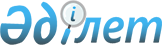 Батыс Қазақстан облысы Бәйтерек ауданы бойынша коммуналдық қалдықтардың түзілуі және жинақталу нормаларын бекіту туралыБатыс Қазақстан облысы Бәйтерек аудандық мәслихатының 2022 жылғы 20 шілдедегі № 19-12 шешімі. Қазақстан Республикасының Әділет министрлігінде 2022 жылғы 23 шілдеде № 28873 болып тіркелді       Қазақстан Республикасының Экологиялық кодексінің 365-бабының 3-тармағының 2)-тармақшасына, "Коммуналдық қалдықтардың түзілу және жинақталу нормаларын есептеудің үлгілік қағидаларын бекіту туралы" Қазақстан Республикасы Экология, геология және табиғи ресурстар министрінің 2021 жылғы 1 қыркүйектегі № 347 бұйрығына (Нормативтік құқықтық актілерді мемлекеттік тіркеу тізілімінде № 24212 болып тіркелген) сәйкес, Бәйтерек аудандық мәслихат ШЕШТІ:       1. Батыс Қазақстан облысы Бәйтерек ауданы бойынша коммуналдық қалдықтардың түзілу және жинақталу нормалары осы шешімнің қосымшасына сәйкес бекітілсін.      2. Осы шешім оның алғашқы ресми жарияланған күнінен кейін күнтізбелік он күн өткен соң қолданысқа енгізіледі. Батыс Қазақстан облысы Бәйтерек ауданы бойынша коммуналдық қалдықтардың 
түзілу және жинақталу нормалары      Ескертпе:      аббревиатуралардың толық жазылуы:      м2 – шаршы метр      м3 – текшее метр© 2012. Қазақстан Республикасы Әділет министрлігінің «Қазақстан Республикасының Заңнама және құқықтық ақпарат институты» ШЖҚ РМК      мәслихат хатшысы      мәслихат хатшысыН. ХайруллинБәйтерек ауданы мәслихатының
2022 жылғы 20 шілдедегі
№ 19-12 шешіміне қосымшаБәйтерек ауданы мәслихатының
2022 жылғы 20 шілдедегі
№ 19-12 шешіміне қосымша№Коммуналдық қалдықтар жинақталатын объектілердің  түрлеріЕсептік бірлікКоммуналдық қалдықтардың жиналған жылдық шамасы, м31.Жайлы емес үйлер1 тұрғын1,602.Жатақханалар, интернаттар, балалар үйлері, қарттар үйлері және сол сияқтылар1 орын0,933.Балабақшалар, бөбекжай және басқа да мектепке дейінгі мекемелер1 орын0,264.Мекемелер, ұйымдар, офистер, кеңселер, банктер, байланыс бөлімшелері1 қызметкер0,655.Емханалар, медициналық орталықтар1 келіп кету0,00096.Ауруханалар, өзге де емдеу-сауықтыру мекемелері1 төсек - орын0,787.Мектептер және өзге де оқу орындары1 оқушы0,328.Мейрамханалар, дәмханалар, басқада көңіл көтеретін ғимараттар және қоғамдық тамақтану мекемелері1 отыратын орын0,399.Театрлар, кинотеатрлар, концерт залдары, түнгі клубтар, ойынханалар, ойын автоматтарының залы, интернет-кафелер, компьютерлік клубтар1 отыратын орын0,1010.Мұражайлар, көрмелерЖалпы алаңы 1 м20,0411.Стадиондар, спорт алаңдарыЖоба бойынша 1 орын0,0412.Спорт, би және ойын залдарыЖалпы алаңы 1 м20,0813.Азық-түлік, өнеркәсіптік тауар дүкендері, супермаркеттерСауда алаңы 1 м20,3914.Базарлар, сауда павильондары, дүңгіршектер, сөрелерСауда алаңы 1 м20,3915.Тұрмыстық қызмет корсету үйі: халыққа қызмет көрсетуЖалпы алаңы 1 м20,1016.Вокзалдар, автовокзалдар, әуежайларЖалпы алаңы 1 м20,2217.ДәріханаларСауда алаңы 1 м20,1318.Автотұрақтар, автомобильді жуу орындары, автожанармай құю станциялары1 машина-орын1,9719.Автомобиль шеберханалары1 жұмысшы2,0920.Гараж кооперативтері, гараждар, паркингтер1 гаражға1,9721.Шаштараздар, косметикалық салондар1 жұмыс орны1,7622.Моншалар, сауналарЖалпы алаңы 1 м20,39